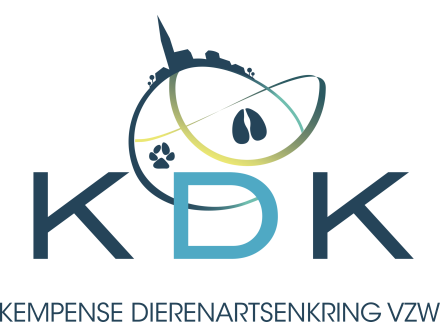 								Dinsdag, 02 april  2019Voetballers en fietsende collega’s gevraagd!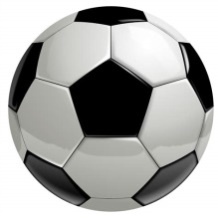 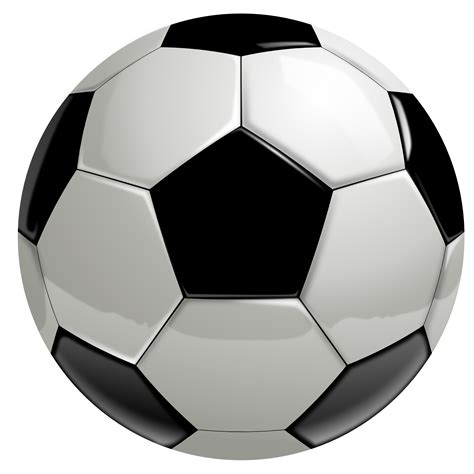 Beste collega’s,Het is jaren een gewoonte geweest om een voetbalmatch te spelen tegen een andere regionale dierenartsenkring, meestal de Limburgse.Deze verbroederingsmatch was steeds een gelegenheid om met partner en kinderen te supporteren en achteraf te genieten van een heerlijke barbecue in de zon.We zouden dit terug willen invoeren en daarom willen we een team collega’s samenstellen om onze eer te verdedigen. “Iedereen” mag meedoen en het team mag uiteraard gemengd zijn. We zoeken een volledige voetbalploeg inclusief reserven en eventueel trainer ;-)Indien je enige voetbalambitie hebt of je wil genieten van een namiddag sportief plezier met collega’s, schrijf je dan in voor de voetbalploeg van de Kempense Dierenartsenkring op ons mailadres: kempensedierenartsen@gmail.comVermelding naam en opstellingsvoorkeur zijn voldoende. De datum van een match is nog te bepalen als we een volledig team hebben.Indien je geen voetbal- maar fietsbenen hebt dan mag je jezelf ook opgeven voor de fietsploeg van de Kempense Dierenartsenkring. Eens we wat fietsvolk bijeen hebben zullen we ongetwijfeld een toertocht inplannen. Ook in te schrijven via de mail kempensedierenartsen@gmail.com met vermelding van uw naam.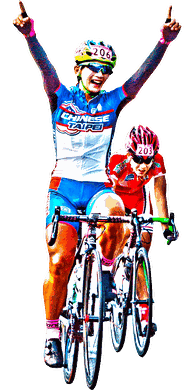 We hopen op vele sportievelingen!Filip, Roger, Katelijne, Nelly & Veerle